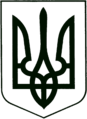 УКРАЇНА
МОГИЛІВ-ПОДІЛЬСЬКА МІСЬКА РАДА
ВІННИЦЬКОЇ ОБЛАСТІВИКОНАВЧИЙ КОМІТЕТ                                                           РІШЕННЯ №337Від 16.11.2021р.                                              м. Могилів-Подільський                                                                                                                                              Про внесення змін до бюджету Могилів-Подільської міської територіальної громади Могилів-Подільського району Вінницької області на 2021 рік         Керуючись ст.ст.26, 28 Закону України «Про місцеве самоврядування в Україні», ст.78 Бюджетного кодексу України та рішенням 2 сесії міської  ради 8 скликання від 23.12.2020р. №63, Законом України «Про Державний бюджет України на 2021 рік», згідно листів головних розпорядників коштів,-виконком міської ради ВИРІШИВ:1. Внести зміни до кошторису управління праці та соціального захисту населення міської ради по загальному фонду:Зменшити бюджетні призначення по:КПКВ 0813242 КЕКВ 2730 в сумі 200000 грн.Збільшити бюджетні призначення по:КПКВ 0813242 КЕКВ 2610 в сумі 200000 грн,КПКВ 0813112 КЕКВ 2282 в сумі 100000 грн (60000 грн організація та проведення конкурсу «Повір у себе»), (40000 грн організація та проведення заходів з врученням новорічних подарунків дітям з соціально незахищених категорій),КПКВ 0810180 КЕКВ 2240 в сумі 24000 грн (забезпечення участі в обласних заходах дітей, які потребують особливої соціальної підтримки),КПКВ 0813242 КЕКВ 2730 в сумі 42000 грн (щомісячні іменні стипендії міської ради дітям - сиротам).2. Внести зміни до кошторису служби у справах дітей міської ради по загальному фонду:Зменшити бюджетні призначення по:КПКВ 0910180 КЕКВ 2240 на суму 40000 грн,КПКВ 0913112 КЕКВ 2282 на суму 84000 грн,КПКВ 0913242 КЕКВ 2730 на суму 42000 грн.3. Внести зміни до кошторису управління освіти міської ради по загальному фонду:Зменшити бюджетні призначення по:КПКВ 0611021 КЕКВ 2210 на суму 6000 грн,КПКВ 0611010 КЕКВ 2220 в сумі 8600 грн,КПКВ 0611021 КЕКВ 2210 в сумі 90000 грн,                           КЕКВ 2220 в сумі 73300 грн,                           КЕКВ 2274 в сумі 13000 грн,                           КЕКВ 2275 в сумі 214000 грн,КПКВ 0611070 КЕКВ 2240 в сумі 12000 грн,                           КЕКВ 2273 в сумі 15600 грн,                           КЕКВ 2275 в сумі 2500 грн,                           КЕКВ 2111 в сумі 70000 грн,                           КЕКВ 2120 в сумі 15400 грн,КПКВ 0611141 КЕКВ 2210 в сумі 80000 грн,                           КЕКВ 2240 в сумі 60000 грн,                           КЕКВ 2274 в сумі 4500 грн,КПКВ 0615031 КЕКВ 2220 в сумі 10000 грн,                           КЕКВ 2240 в сумі 10000 грн,                           КЕКВ 2272 в сумі 13000 грн,                           КЕКВ 2273 в сумі 18400 грн,                           КЕКВ 2274 в сумі 30000 грн,                           КЕКВ 2275 в сумі 14000 грн,                           КЕКВ 2111 в сумі 280000 грн,                           КЕКВ 2120 в сумі 75000 грн,КПКВ 0611160 КЕКВ 2111 в сумі 35000 грн,                           КЕКВ 2120 в сумі 7700 грн,КПКВ 0611010 КЕКВ 2271 в жовтні місяці на суму 66867 грн.Збільшити бюджетні призначення по:КПКВ 0611010 КЕКВ 2210 на суму 6000 грн,КПКВ 0611021 КЕКВ 2800 на суму 24200 грн,КПКВ 0611010 КЕКВ 2275 в сумі 65000 грн,                           КЕКВ 2230 в сумі 300000 грн,                           КЕКВ 2240 в сумі 45000 грн,                           КЕКВ 2210 в сумі 8600 грн,                           КЕКВ 2272 в сумі 45700 грн,                           КЕКВ 2111 в сумі 80000 грн,                           КЕКВ 2120 в сумі 5000 грн,                           КЕКВ 2272 в сумі 43000 грн,                           КЕКВ 2230 в сумі 159600 грн,                           КЕКВ 2111 в сумі 93100 грн,КПКВ 0611141 КЕКВ 2111 в сумі 250000 грн,                           КЕКВ 2120 в сумі 55000 грн,КПКВ 0611070 КЕКВ 2272 в сумі 2000 грн,КПКВ 0611010 КЕКВ 2210 в листопаді місяці на суму 17367 грн,КЕКВ 2240 в листопаді місяці на суму 49500 грн.4. Внести зміни до кошторису управління мистецької політики і ресурсів міської ради по загальному фонду:Зменшити бюджетні призначення по:КПКВ 1014030 КЕКВ 2111 на суму 24200 грн.5. Внести зміни до кошторису фінансово-економічного управління  міської ради по загальному фонду:Зменшити бюджетні призначення по:КПКВ 3717691 КЕКВ 2210 в травні місяці на суму 8000 грн.Збільшити бюджетні призначення по:КПКВ 3717691 КЕКВ 2240 в травні місяці на суму 8000 грн.6.  Дане рішення підлягає затвердженню на черговій сесії міської ради.7. Контроль за виконанням даного рішення покласти на першого заступника міського голови Безмещука П.О..      Міський голова                                                         Геннадій ГЛУХМАНЮК